Jegliche Mustervorlagen sind unter www.funk-stiftung.org/Bewerbung um Fördermittel/Informationen für den Antragsteller downloadbar.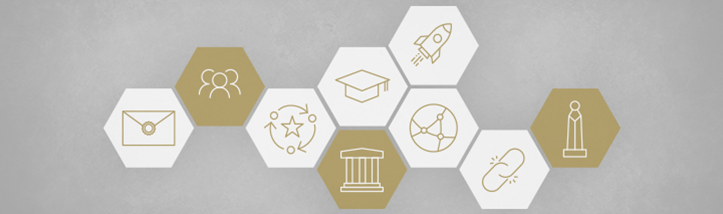 Funk StiftungValentinskamp 1820354 HamburgIhre Ansprechpartnerin:Frau Diana LumnitzFon +49 40 35914-956Fax +49 40 3591473-956d.lumnitz@funk-stiftung.orgDatumAntragstellerAntragstellerName, VornameStraße, Haus-Nr. PLZ, StadtProjektnameKurze ProjektbeschreibungFörderungswürdigkeit des ProjektesBestätigungsvermerkBestätigungsvermerkBestätigungsvermerkDas Projekt entspricht den Förderrichtlinien. ja neinKonditionen der Funk StiftungProjektbudget (brutto)      €      €      €      €Alle gelisteten Bedingungen sind in direkter Absprache mit Herrn Philipp Nedel (Berater der Funk Stiftung) formuliert.Alle gelisteten Bedingungen sind in direkter Absprache mit Herrn Philipp Nedel (Berater der Funk Stiftung) formuliert.AuszahlungsbedingungenDurchführung der VeranstaltungÜbermittlung des schriftlichen Mittelabrufes für die Auszahlung des FördergeldesAuszahlungszeitpunkteEinmalige Zahlung des Gesamtförderbetrages nach Absprache. Ort, DatumUnterschrift des Antragstellers Ggf. Stempel Ihres Instituts oder Vereins* Hinweis: Dieser Projektantrag gilt erst dann als vollständig eingereicht, wenn alle hierfür benötigten Nachweise beigelegt worden sind. Diese lauten wie folgt:* Hinweis: Dieser Projektantrag gilt erst dann als vollständig eingereicht, wenn alle hierfür benötigten Nachweise beigelegt worden sind. Diese lauten wie folgt:* Hinweis: Dieser Projektantrag gilt erst dann als vollständig eingereicht, wenn alle hierfür benötigten Nachweise beigelegt worden sind. Diese lauten wie folgt:Bitte ankreuzen!Bitte ankreuzen!Förderrichtlinie der Funk Stiftung: Annahme durch Unterschrift (siehe Seite 3) ja neinBudgetaufstellung als Kostenvoranschlag ja nein